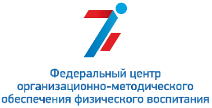 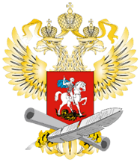 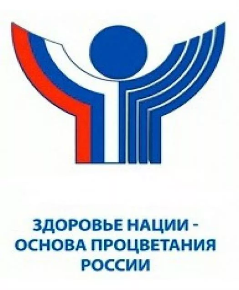 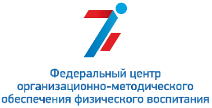 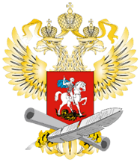 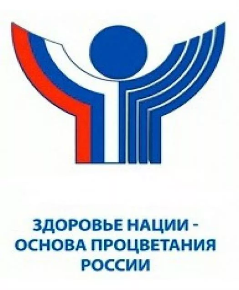                                                                                                        Пост-релизКруглый стол«Интеграция общего и дополнительного образования физкультурно-спортивной направленности» в рамках Всероссийского форума «Здоровье нации – основа процветания России»В городе Москве  в Выставочном Комплексе  «Гостиный Двор» с 28 по 31 мая 2019 года состоялся Всероссийский форум «Здоровье нации – основа процветания России» (далее – Форум).В рамках деловой программы Министерства просвещения Российской Федерации  31 мая 2019 года состоялся круглый стол «Интеграция общего и дополнительного образования физкультурно-спортивной направленности» (далее –), организатором которого стало Федеральное государственное бюджетное учреждение «Федеральный центр организационно-методического обеспечения физического воспитания».          В работе круглого стола приняли участие более 60 человек из 23 субъектов Российской Федерации. Среди них руководители органов государственного управления в сфере образования, спорта и здравоохранения, руководители государственных образовательных организаций дополнительного образования физкультурно-спортивной направленности, общеобразовательных организаций, учителя физической культуры, методисты, педагоги дополнительного образования, студенты, представители профильных образовательных организаций высшего профессионального образования.         В ходе работы круглого стола Минаев Александр Владимирович, начальник отдела физической культуры, спорта, детского туризма и формирования здорового образа жизни Департамента государственной политики в сфере воспитания, дополнительного образования и детского отдыха Минпросвещения России, как модератор, рассказал о государственной политике системы образования и перспективах развития физического  воспитания.      Основные направления реализации Концепции преподавания учебного предмета «Физическая культура» в общеобразовательных организациях России и научно обоснованный подход в обучении и преподавании этого предмета представил  Федченко Николай Семенович, директор ФГБУ «Федеральный центр организационно-методического обеспечения физического воспитания».Перспективы обновления содержания учебного предмета «Физическая культура» на основе урочной и внеурочной деятельности в Московской области озвучила учитель физической культуры Ново-Харитоновской средней общеобразовательной школы №10 Чиброва Наталья Алексеевна.         О перспективах развития региональных ресурсных центров дополнительного образования детей физкультурно-спортивной направленности рассказала руководитель структурного подразделения «Федеральный ресурсный центр развития дополнительного образования детей физкультурно-спортивной направленности» ФГБУ «ФЦОМОФВ» Грибачева Марина Анатольевна.           Интеграция общего и дополнительного образования с использованием программам воспитания и социализации обучающихся имеет свои особенности и поэтому заслуживает пристального внимания. Опыт работы в данном направлении представила начальник отдела дополнительного образования и организации воспитательной работы администрации г. Сочи Андреева Татьяна Владимировна.           Презентацию о ходе реализации ВФСК «Готов к труду и обороне» в общеобразовательных организациях Российской Федерации представил начальник отдела физического воспитания населения и аналитической работы Департамента развития физической культуры и массового спорта Министерства спорта Российской Федерации Ерошов Владимир Витальевич.           Процессу интеграции дополнительного образования физкультурно-спортивной направленности помогает развитие в системе образования школьных спортивных клубов и спортивных лиг. По данной теме выступил начальник отдела дополнительного образования физкультурно-спортивной направленности ФГБУ «ФЦОМОФВ» Ковалевский Алексей Владимирович.Во всем мире в последние годы усилена работа по развитию адаптивной физической культуры и спорта для людей с ограниченными возможностями здоровья.  Школа-интерната № 1 им. К.К.Грота Санкт-Петербурга в течение семи лет является экспериментальной площадкой городского уровня. На базе школы-интерната с 2017 года начал свою работу Ресурсный центр дополнительного образования детей в рамках инновационной деятельности системы образования города Санкт-Петербурга. Опытом работы в данной области поделились учителя физической культуры ГБОУ Школа-интернат № 1 им. К.К. Грота г. Санкт-Петербурга Чикун Дмитрий Аркадьевич и Атройнова Наталья Валентиновна.         Организация и методика занятий по физическому воспитанию детей с ОВЗ имеет свои особенности и поэтому заслуживает пристального внимания. Опыт работы в данном направлении представил директор ГБОУ ДО «Детско-юношеский центр Нижегородской области «Олимпиец» Шабаев Александр Сергеевич.         Практика создания и развития школьных спортивных клубов получила большое распространение во многих регионах России. Опыт работы по  Школьным спортивным клубам и лигам в Ленинградской области поделилась Новокшонова Марина Владимировна, директор МОБУ Волховская средняя общеобразовательная школа № 6.        О том, как происходит развитее школьных спортивных клубов и лиг в городе Москве рассказал старший инструктор-методист ГБОУ ДПО города Москвы «Центр патриотического воспитания и школьного спорта» Долинский Денис Владимирович.       Опыт деятельности школьных спортивных лиг в Ульяновской области представил директор ОГАУ «Институт развития образования» Ульяновской области Андреев Сергей Алексеевич.Участники круглого стола отметили важность данного мероприятия и выразили общее мнение, что в современных условиях общее и дополнительное образование в сфере физической культуры и спорта является процессом личностного развития, укрепления здоровья, творческого труда, реализации возможности саморазвития  подрастающего поколения России. Преемственность на всех уровнях образования, обновление содержания учебного предмета «Физическая культура», интеграция общего и дополнительного образования решают задачи формирования у подрастающего поколения основ общей культуры, навыков здорового образа жизни, мотивации к регулярным занятиям физической культурой и использованию ресурсов многих видов спорта в различных формах двигательной, игровой и соревновательной деятельности.